«Путешествие по острову Вежливости».Тема:   «Путешествие по острову Вежливости».Цели: Систематизировать правила доброго, вежливого поведения. Обобщить и расширить знания детей о хороших и плохих поступках.Задачи:- Дать представление о специфических сторонах общения девочек и мальчиков и формировать у девочек и мальчиков умение общаться между собой.-формировать навыки культурного поведения у детей в разнообразных жизненных ситуациях;-совершенствовать  культуру диалогической речи: выслушивать собеседника,  отвечать на вопросы  полными предложениями и фразами;-упражнять в использовании вежливых слов;-развивать у детей навыки общения с окружающими их людьми;-развивать мыслительную деятельность у детей;-воспитывать культуру общения: умение приветливо разговаривать друг с другом, вежливо общаться.ХОД мероприятия: ( Начало «Иди дорогою добра»- Я приглашаю вас поиграть и пройти по «дороге добра».Игра «Возьмитесь за руки».- Если хмурится с утра, нам поможет (хором) доброта.- Если дождик льёт с утра, нам поможет (хором) доброта.- Если нам чуть- чуть взгрустнулось, нам поможет (хором) доброта.-И сегодня мы друг другу улыбнулись и желаем всем (хором) добра.- Ребята, вы любите путешествовать?- Давайте сегодня мы с вами отправимся в путешествие по острову Вежливости и проверим, насколько мы вежливы и воспитаны. Нас ожидают различные задания, с которыми, я думаю, мы без труда справимся.- Прежде чем отправиться в путешествие мы должны решить, что возьмём с собой. ЧЕСТНОСТЬ, ДРУЖБА, ГРУБОСТЬ, ВЗАИМОВЫРУЧКА, ТРУСОСТЬ, ВЕЖЛИВОСТЬ,  НЕВОСПИТАННОСТЬ,  ДОБРОТА - Итак, в путь. Усаживайтесь поудобнее,  закрывайте глаза и представьте, что мы плывем на большом корабле.Как весело, как веселоОтправиться с друзьями.И в это путешествиеГостей зовем мы с нами!- А вот и наша 1 остановка «Добрые слова». Посмотрим, какие задания нас здесь ожидают:1 задание:1. Ребята, что вы говорите, когда встречаете друзей? (Здравствуйте, привет, доброе утро, добрый день). Кивнуть головой, улыбнуться, если человек находиться далеко от вас.2. Что вы говорите, когда уходите? (До свидания, пока, до скорой встречи).3. Какие вежливые слова еще вы знаете? (Спасибо, пожалуйста, извините, будьте добры, прошу прощения, благодарю)4. В каких случаях нужно говорить «спасибо»?5. Когда мы произносим волшебное слово «пожалуйста»? (В ответ на спасибо, и если просим о чем-нибудь) .6. Может ли вежливое слово потерять свою волшебную силу?Когда, по-вашему, это бывает? (Когда сказано грубым голосом или словорасходиться с делом) .Правильно, ребята. Ведь все волшебные слова произносятся вежливо, с улыбкой.3. задание: Игра «Вежливая просьба».Я буду показывать разные движения, а вы должны их повторить лишь в том случае, если я добавлю слово «пожалуйста». Кто ошибается – выбывает из игры.ХлопатьТопатьПриседатьБегатьРуки вверхЗдороватьсяПотянутьсяВлево, вправо повернутьсяРуками коснуться коленЗа ухо подергать4. задание: ЗАГАДКИ:Встретив зайку, ёж-соседГоворит ему: «… » (Привет)А его сосед ушастыйОтвечает: «Ёжик, … » (Здравствуй)К Осьминожке КамбалаВ понедельник заплыла,А во вторник на прощаньеЕй сказала: «… » (До свиданья)Неуклюжий песик КостикМышке наступил на хвостик.Поругались бы они,Но сказал он «… » (Извини)Трясогузка с бережкаУронила червяка,И за угощенье рыбаЕй пробулькала: «… » (Спасибо)Говорит Лиса Матрёна:«Отдавай мне сыр, ворона!Сыр большой, а ты мала!Всем скажу, что не дала! »Ты, Лиса, не жалуйся,А скажи: «… » (Пожалуйста)Из болота крокодилДольше всех не выходил.Члены жабьего советаДали приз ему за это –Наградили попугаемИ кричали: «… » (Поздравляем)Бык ромашек накосилИ барана пригласил.Тот один съел угощенье,Но сказал: «… » (Прошу прощенья)Олениху в два часаНавестить пришла лиса.Оленята и оленьЕй сказали: «… » (Добрый день)На закате мотылёкЗалетел на огонек.Мы, конечно, рады встрече.Скажем гостю: «… » (Добрый вечер)Катя пупсика ИгнаткуУложила спать в кроватку –Больше он играть не хочет,Говорит: «… » (Спокойной ночи)Девочка Рита возле дорожкиСтол накрывает собаке и кошке.Плошки расставив, скажет им Рита«Ешьте! Приятного вам … » (аппетита)5 задание: Игра «Антонимы»  (игра с мячом).
- Итак , это задание не простое. Я буду называть  неприятное слово, а вы должны превратить это слово в хорошее, доброе. Ну что попробуем?

Учитель:  Злой — добрый,  жадный — щедрый, слабый - сильный, грубый – вежливый, трусливый – храбрый,  лживый – честный, глупый — умный, страшный — красивый, грязный — чистый, жёсткий — мягкий, плохой -  хороший, ленивый – трудолюбивый, чужой – родной, грустный - весёлый, несчастный - счастливый.
2 остановка «Верные друзья». ( мультфильм «Кот Леопольд»- А живет здесь герой знакомого вам мультфильма. Отгадайте,  кто это? (МУЗЫКА) Он самый добрый и вежливый. Его любимая фраза: «Ребята, давайте жить дружно! » (ответы детей)- Леопольд очень добрый кот. Он всегда говорит о том, что мальчики и девочки должны быть хорошими, верными друзьями. А друзей, как мы уже знаем, нужно беречь. Нужно заботиться о них. Нужно вести себя с ними воспитанно и вежливо.1.задание:  Сценки: «Мальчик оказывает любезные знаки внимания девочке».Для этого распределим роли.- Мальчик подходит вместе с девочкой к двери. Пропускает ее вперед.- Мальчик уступает в автобусе место девочке.- Мальчик помогает девочке нести тяжелые предметы.- Мальчик делает комплимент девочке.Девочки должны уметь принять эти услуги и поблагодарить за них, или вежливо отказаться, сказав спасибо.Я думаю, в нашей группе все дети будут дружить и никогда не ссориться.2. задание:  Игра: «Сад добра».Мы попали в сад Добра. Пройдёмся по этому саду и представим, что мы -деревья, растущие в саду. Я буду называть дела, которые совершают ребята. Если вы одобряете поведение детей, то поднимаете руки вверх. Дерево радуется, шелестит листочками. Если вам не нравится поведение ребят, то опускаете руки вниз. Дерево огорчается, веточки плачут.- поздороваться при встрече- уступить место в автобусе пожилому человеку-жаловаться на всех подряд- смастерить скворечник- перебивать взрослых, которые разговаривают- приготовить маме подарок на 8 Марта- помочь полить летом грядку на огороде- сорить в классе и в других общественных местах- помочь товарищу решить задачу-Никогда не делись игрушкой с другом.-Старайся помочь другу сделать то, что у него не получается.-Не старайся всегда быть первым.-Злись и завидуй, когда проигрываешь.-Не ссорься с друзьями, старайся играть дружно.-Никогда не уступай, спорь по пустякам.-Зазнавайся, если что-то умеешь делать лучше других.-Умей принять помощь, совет и замечание друга.-Если друг попал в беду, не помогай ему.-Решай споры словами, а не кулаками.А для того, чтобы у Вас было много друзей, помните несколько советов кота Леопольда:- Никогда не груби своим товарищам.- Не называй обидными словами.- Не давай прозвищ.- Не толкайся и не дерись.3 остановка «Хорошие поступки».- Что такое быть добрым?1. задание «Оцени поступок». Перед вами картинки с изображениями хороших и плохих поступков. Вы должны определить,  какой поступок на ней изображен хороший или плохой.  Затем раскладываете картинки по корзиночкам  – с плохим поступком в сиреневую корзинку,  с хорошим в оранжевую корзинку.- Какие хорошие поступки вы совершали?2. задание:  Игра «Угадай по голосу».Выбирается один ведущий, которому завязывают глаза. Дети по очереди называют вежливые слова, а ведущий должен угадать, кто сказал вежливое слово. Через два-три слова ведущий меняется.Не забывайте, ребята, использовать «волшебные слова» в своей речи. И что бы вы ни делали, всегда должны помнить, что живете на свете не одни. Вас окружают ваши близкие, ваши товарищи. Вы должны вести себя так, чтобы им было легко и приятно жить рядом с вами. Именно в этом и состоит настоящая вежливость.Ребята, хочу напомнить вам, чтобы вы не забывали про улыбку. Улыбка ничего не стоит, но много даёт. Улыбайтесь друг другу чаще!3. задание:  Игра «Комплименты» Учитель – Игру мы начнем со слов: «Мне нравится в тебе…» (то, что ты добрый; то, что ты воспитанный; то, что ты всегда меня защищаешь; то, что ты такой сильный; то, что ты очень красивая.) - Какие комплименты можно сказать маме? (Мама,  у тебя красивые волосы.  Мама, ты такая красивая, когда улыбаешься. Мама, ты такая рукодельница. Мама, ты так вкусно готовишь. Мама ты так красиво рисуешь. И т. д.)- Какие комплименты можно сказать папе?  (Папа,  ты самый сильный  на свете.  Папа, ты здорово играешь в футбол. Папа, ты очень трудолюбивый. И т. д.)- Какие комплименты можно сказать нашим гостям? (Мы очень рады видеть вас. Вы все такие красивые. И т.д.)Итог мероприятия:Вы выполнили все задания. А теперь пора возвращаться.Раз, два, покружись,В нашем зале очутись!Вот и закончилось наше путешествие. С возвращением Вас!- Ребята, посмотрите, какие красивые бусины. Скажите, какого они цвета? (уточняю белый - это светлое, а черный – это темное).  А как вы думаете, какой цвет подходит для вежливых слов (уточняю: ведь вежливые слова – это какие? Добрые, волшебные, значит к какому цвету они подходят). Возьмите по одной бусинке, и нанизывая их на ниточку, назовите по одному волшебному слову. - Да ребята вежливые слова и добрые поступки действительно творят чудеса. Они делают людей во всем мире добрее, лучше, чище душой. 
- И я надеюсь, что вам пригодятся в жизни волшебные слова.- А нам осталось только попрощаться с нашими гостями, поблагодарить их за внимание. До свидания!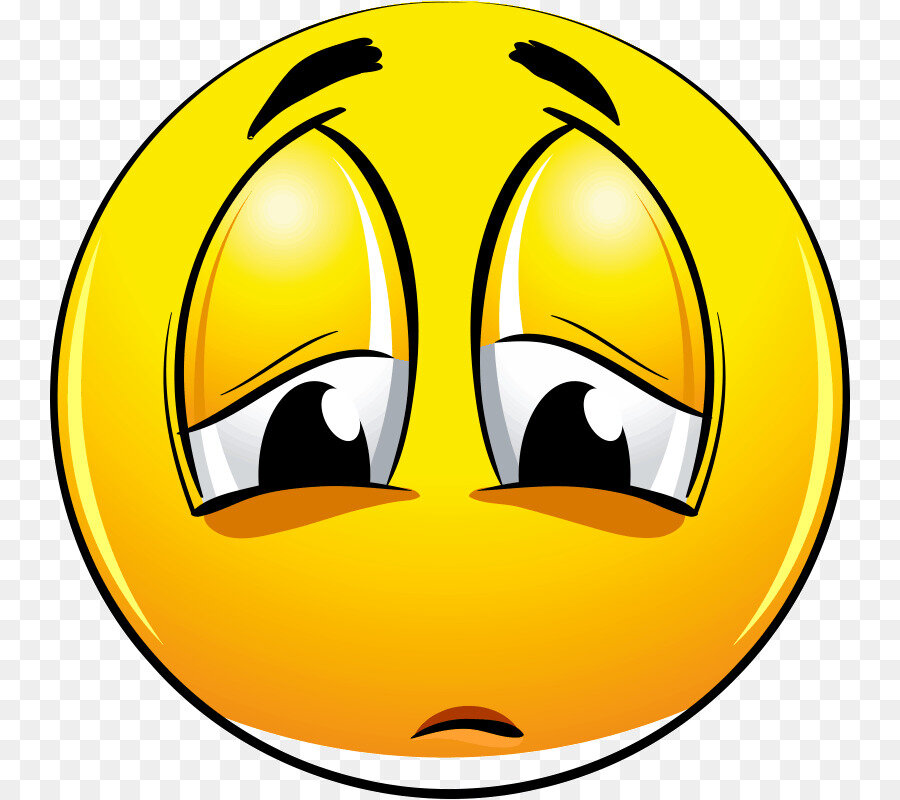 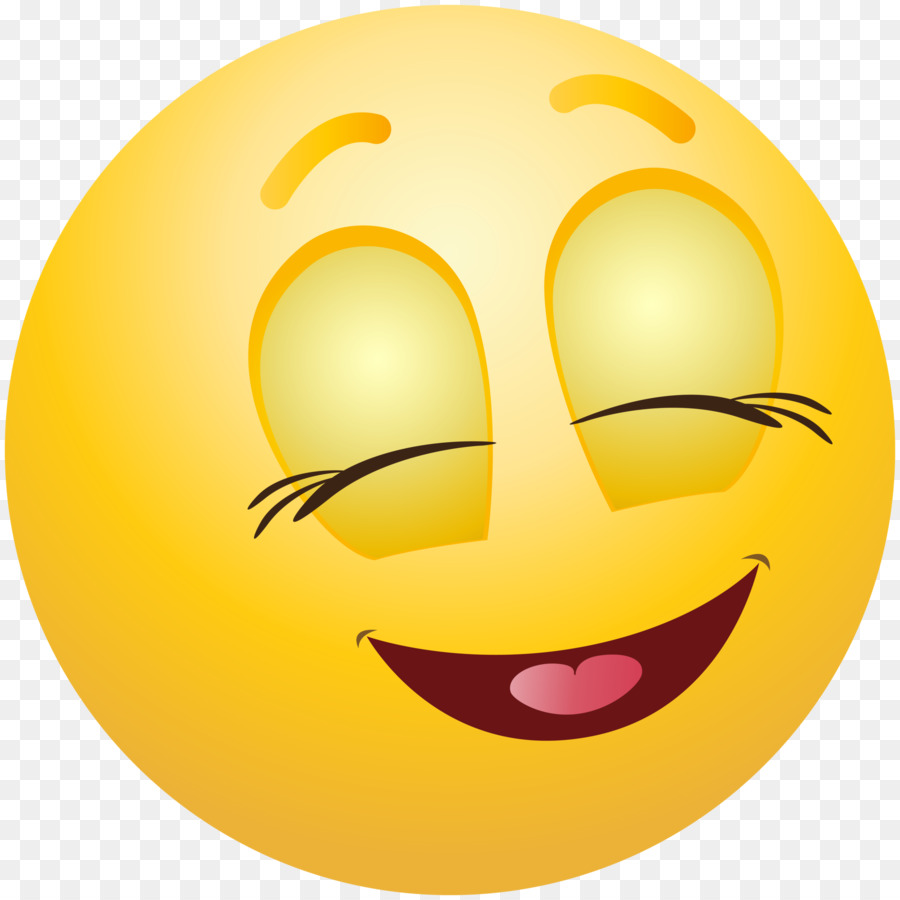 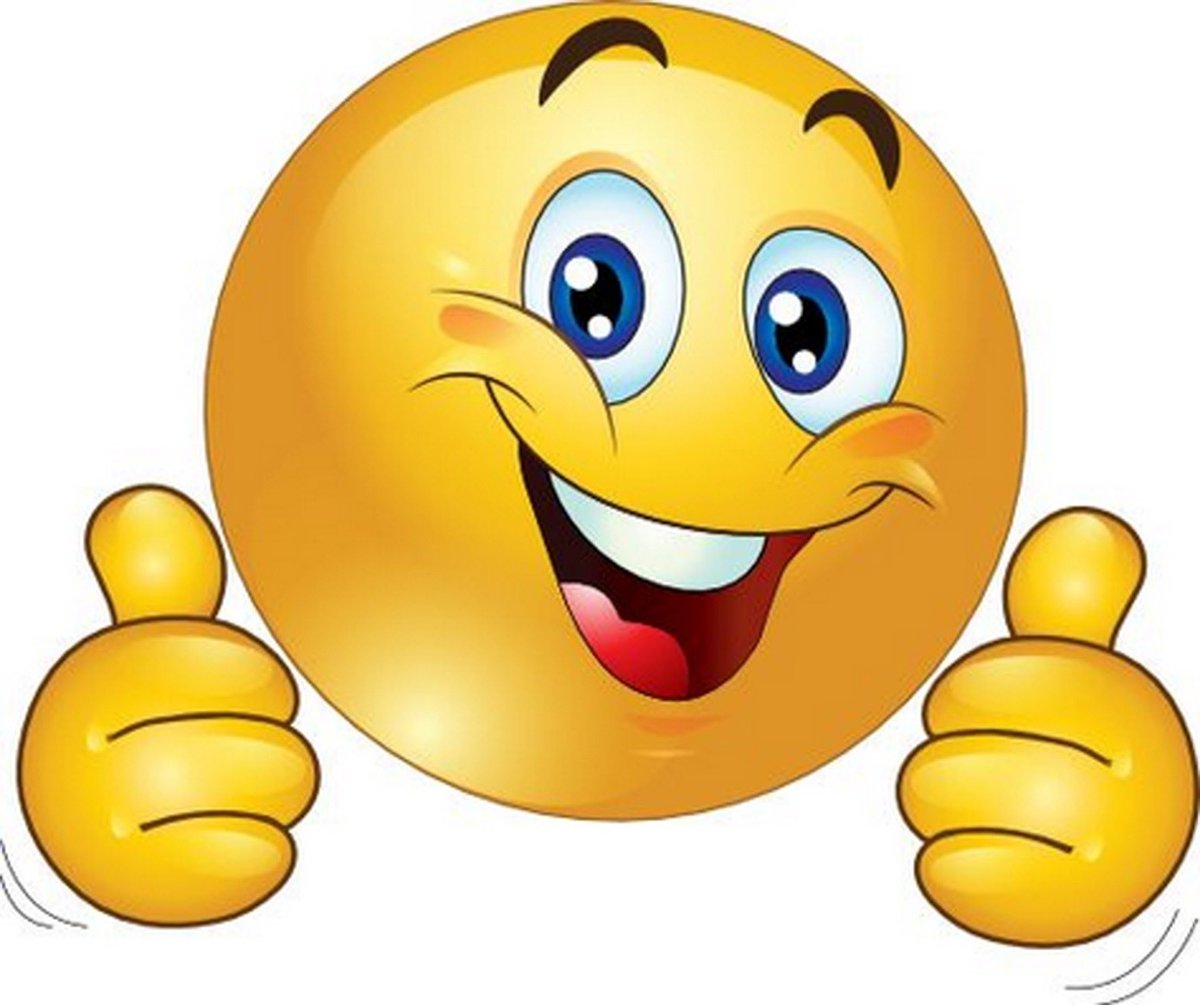  Мальчик подходит вместе с девочкой к двери. Пропускает ее вперед. Мальчик уступает в автобусе место девочке. Мальчик помогает девочке нести тяжелые предметы. Мальчик делает комплимент девочке.